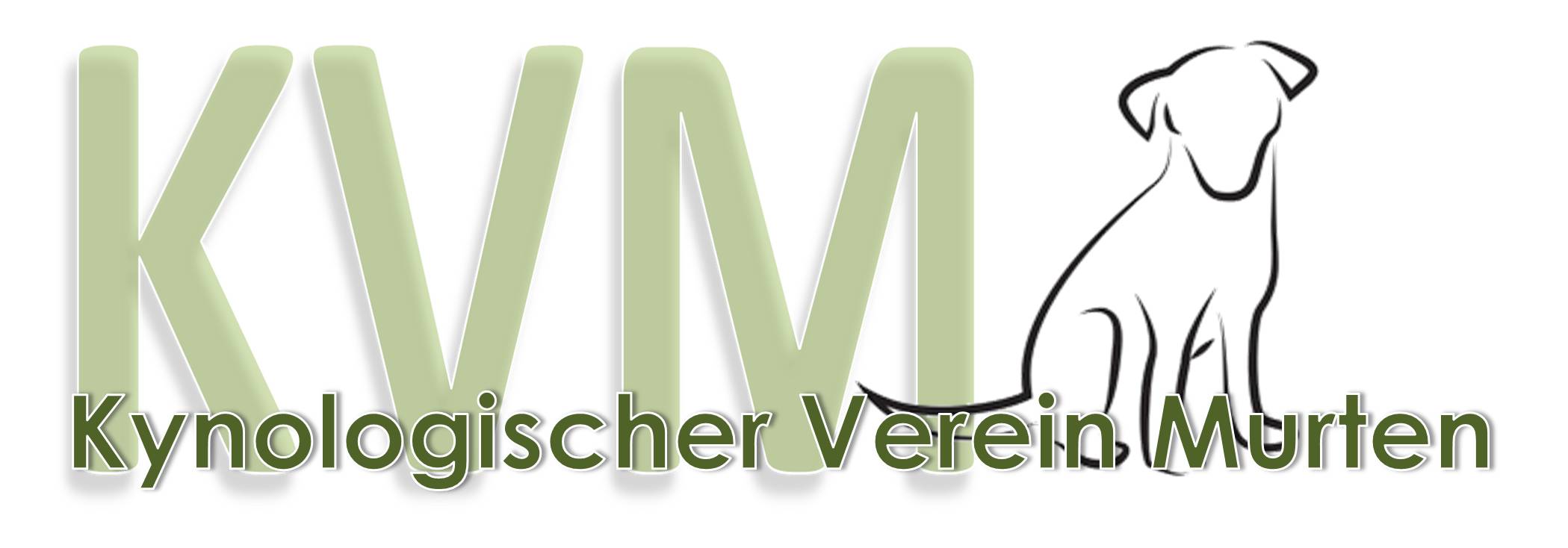 Vorstandflashder Vorstandssitzung vom 03.11.2023Der Vorstand informiert:PP Rückblick 2023Am Freitag, 18. August fand unter besten Wetterbedingungen der PP 2023 statt.Als Nettoeinnahmen konnten eingenommen werden:am Verpflegungsposten 	CHF   753.80 (minus Stock!) an Startgeld bar 		CHF 4475.00an Startgeld Twint		CHF   420.00in der Buvette bar		CHF 1526.80in der Buvette Twint		CHF   117.50TOTAL:			CHF 7293.10Neues Hundehaltergesetz im Kt. Freiburg (HHG) ab 01.01.2024Ab dem 1.1.2024 müssen alle Neuhundehalter einen mindestens 5stündigen Theoriekurs vor dem Erwerb des Hundes besuchen. Dies gilt ebenfalls für Personen, welche seit 10 Jahren keinen Hund mehr besassen.Nach dem Erwerb des Hundes hat man 18 Monate Zeit um den Führbarkeitstest (Praxistest) zu absolvieren. Dazu sollte der Hund mindestens 12 Monate alt sein. Diesen Test müssen alle Hunde machen, welche ab dem 1.1.2024 erworben werden.Dafür entfällt die Rasseliste (ausgenommen Pitbull) und die Bewilligung für das Halten von mehr als 4 erwachsenen Hunden.DiversesEs braucht eine Regelung für das private Laufenlassen von Hunden auf dem Platz (Wird an einer der nächsten Sitzungen traktandiert).Das PP-Helfer-Essen findet am Freitag, den 19.01.2024 ab 18.30 Uhr statt.Das GV-Protokoll 2023 wird per Ende November auf der Homepage abgelegt, falls vom Vorstand bis dahin keine Änderungsanträge eingegangen sind. Bruno will per GV 2025 das Präsidium abgeben.Marianne gibt ab 2024 die Mittwoch-Plausch-Gruppe ab.Der VorstandMurten, 06.11.2023